المملكة العربية السعودية	King Saud University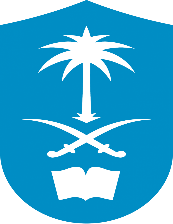 جامعة الملك سعود	College of Computer كلية علوم الحاسب والمعلومات	and Information Sciencesنموذج إخلاء طرف داخلي مؤفتللسفر خلال العطلة الصيفيةالاسم /	     		الوظيفة /      		جهة العمل / كلية علوم الحاسب والمعلومات		رقم الملف /      	يعتبر هذا النوذج إخلاء طرف مؤقتاً للحصول على جواز السفر وذلك للسفر خلال العطلة الصيفية دون أدنى مسؤولية على الكلية تسهيلاً لإجراءات أعضاء هيئة التدريس.مالجهةاسم المسؤولالتوقيعالتاريخملاحظاتالختم1رئيس القسم2أمين المستودع3مدير إدارة الكلية4المكتبة المركزية